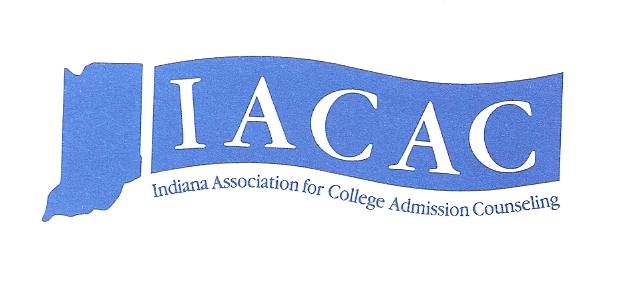 2018 SUMMER PROGRAM OFFERINGS FOR HIGH SCHOOL STUDENTSAs a benefit of membership, College and University members are welcome to post events and programs that are planned for high school students during summer 2018.  A list of these events will be posted on the Resources page of the IACAC website.  Please provide the following information in this format.  Please do not send the brochure for your event.  Please provide a separate sheet for each program / event.College / University:Name of Program / Event:Description of Program / Event (100 words or less):Dates:Who is eligible:Cost:Describe scholarship opportunities, if any:Link for more information and registration:Please email this information to Jean Howell at iacacexecassistant@gmail.com  Questions:  317-476-4000